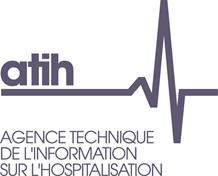 Numéro finess : Raison sociale DOCUMENT COMPLÉMENTAIRE AUX DONNÉES CHIFFRÉESCOMPTE FINANCIER 2020Faits caractéristiques de l'exercice, principes et méthodes comptablesLe cadre de présentation des annexes en rédaction libre est à laisser à la libre appréciation de l'ordonnateur et du comptable.PRINCIPES ET MÉTHODES COMPTABLES (PF1)Les établissements publics de santé doivent se référer à la note d'orientations pour le CF 2020FAITS CARACTÉRISTIQUES DE L'EXERCICE (PF2)Les établissements publics de santé doivent se référer à la note d'orientations pour le CF 2020CIRCONSTANCES QUI EMPÊCHENT DE COMPARER D'UN EXERCICE SUR L'AUTRE CERTAINS POSTES (PF3)Les établissements publics de santé doivent se référer à la note d'orientations pour le CF 2020Note relative au compte de résultatÉLÉMENTS SIGNIFICATIFS EXPLICITANT LES COMPTES (CR1)Les établissements publics de santé doivent se référer à la note d'orientations pour le CF 2020Autres informationsHONORAIRES DU COMMISSAIRE AUX COMPTES (AI2)Les établissements publics de santé doivent se référer à la note d'orientations pour le CF 2020ÉVÈNEMENTS POSTÉRIEURS A LA CLÔTURE SIGNIFICATIFS (AI4)Les établissements publics de santé doivent se référer à la note d'orientations pour le CF 2020INFORMATION SUR LES ASPECTS ENVIRONNEMENTAUX (AI5)Les établissements publics de santé doivent se référer à la note d'orientations pour le CF 2020Méthodes utilisées pour le calcul des amortissements, des immobilisations entrées dans le patrimoine au cours de l’exercice (IC2)mode d'amortissement : amortissement linéaire, amortissement dégressif, amortissement dégressif à taux décroissant appliqué à une valeur constante ou amortissement variableDurée d’amortissement pratiquée pour l’ensemble des biens d’une même catégorieTaux=100/durée*1/100préciser notamment les changements de méthode par rapport à l'exercice précédentÉtat des subventions d’exploitation et des contributions accordées par l’établissement (IC4)Méthodes (1)Durée (2) Taux (3)Observations (4)ImmobilisationsBâtimentsMatérielMatériel biomédicalMatériel informatiqueOutillageAutomobiles et matériel roulantMobilierMatériel de bureau Agencements et installationsLogicielsBénéficiairesObjet de la subventionMontant versé